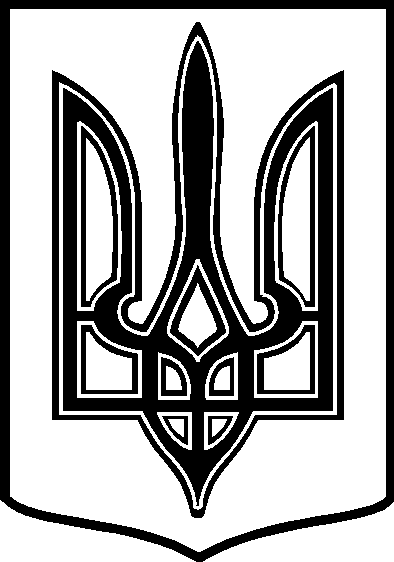 У К Р А Ї Н АТАРТАЦЬКА    СІЛЬСЬКА    РАДАЧЕЧЕЛЬНИЦЬКОГО  РАЙОНУ       ВІННИЦЬКОЇ    ОБЛАСТІРІШЕННЯ № 98  07.10.2016  року                                                                            9  сесія  7 скликанняс.ТартакПро затвердження угоди про передачу коштівна здійснення видатків місцевих бюджетів , що не враховуються при визначенні міжбюджетнихтрансфертів до районного бюджету.Розглянувши клопотання  № 236 від 29.07.2016 року  КУ « Чечельницький РЦ ПМСД»  Чечельницької РДА , дирекції Тартацької СЗШ І-ІІ ступенів від 03.10.2016 року відповідно  до п.27 частини 1 статті 26  Закону України „ Про місцеве самоврядування в Україні „ Закону України «Про порядок фінансування засобів масової інформації по висвітленню діяльності органів державної влади та органів місцевого самоврядування»  п. 1 ст. 93 , ст..ст. 92,101,106  Бюджетного кодексу України , сільська  рада   В И Р І Ш И Л А :1.Затвердити угоду від  03 жовтня  2016 року про передачу коштів у вигляді субвенції на проведення видатків  бюджетів місцевого самоврядування  , що не враховуються при визначенні  обсягу міжбюджетних трансфертів на 2016 рік  на загальну суму 12 000  грн ,  в тому числі : КУ « Чечельницький районний центр первинної медико-санітарної допомоги» ( для придбання небулайзера та медичних препаратів для невідкладної допомоги населенню                                                                                                                                                    - 3 000  грн.       1.2.                   Відділу  освіти Чечельницької  райдержадміністрації:          -  на Тартацьку СЗШ І-ІІ ступенів , для придбання лезерного принтера EPSON  - 5 000  грн. Редакції районної газети « Чечельницький вісник»                                 - 4 000 грн2.  Контроль за виконанням даного рішення покласти на постійну комісію з питань          бюджету та планування фінансів ,  розвитку соціальної сфери , соціального        захисту населення ./Голова комісії –  Ткач О.Ф. /СІЛЬСЬКИЙ  ГОЛОВА :                                                                    В. В.ДЕМЧЕНКО 